המכינה הקדם צבאית "נחשון" - המדרשה הישראלית למנהיגות חברתית – 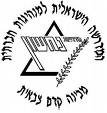 מחזור י"ט הראשון , שדרות , 2016, תשע"ו –  שבוע פנים – 23יום א'31/1/16כא' בשבטיום ב'1/2/16כב' בשבטיום ג'2/2/16כג' בשבטיום ד'3/2/16כד' בשבטיום ה'4/2/16כה' בשבטיום ו'5/2/16כו' בשבטמנחה תורןגילגילימורגיליגילמורמובילי יוםסהר ומעיןיעל ויובלמיכל וירדן הראלעינב ותניהיואב חנוכה וזהרסהר ומעיןתורניםעומר עבאדי ומיכליואב ברקן ונחלקרין ותוםהכהן הראל ושירלינפתלי ויריןעומר עבאדי ומיכל7:15ארוחת בוקרארוחת בוקרארוחת בוקרארוחת בוקרארוחת בוקרארוחת בוקר8:00זאביק- ציונותכושר גופנימור-מוטיבצייהגילי- שאלה קשה?מור-מוטיבצייהגילי-שאלה קשה?        סיכום שבועי9:15הפסקההפסקההפסקההפסקההפסקההפסקה9:30כושר גופני10:00 דניאל הראל9:45:לאה שקדיאל          שיחת קבוצהיעל- סומסום לילדיםשירלי- מה זה השטויות האלה?זמן אקטואליהזמן אקטואליהזמן אקטואליהזמן אקטואליהזמן אקטואליהזמן אקטואליה11:00הפסקההפסקההפסקההפסקההפסקההפסקה11:30צחי לובלין- שירת חייהכנות ליום הורים         אלי בראורהמשך הרצאה בנושא משמעות החייםדורון- עומק השטחהכנה לשבוע ירושליםהכנות לשבת12:45זמן מובילי יוםזמן מובילי יוםזמן מובילי יוםזמן מובילי יוםזמן מובילי יוםזמן מובילי יום13:00ארוחת צהריים + הפסקה ארוחת צהריים + הפסקה ארוחת צהריים + הפסקה ארוחת צהריים + הפסקה ארוחת צהריים + הפסקה ארוחת צהריים + הפסקה 16:00כושר כופניפת"ל16:00 תדרוך17:00 התכנסותפת"ל15:30 דני לימור   שבת פרשת "משפטים"      כניסת שבת : 16:55  צאת שבת : 17:5617:15		הפסקה		הפסקה		הפסקה		הפסקה		הפסקה		הפסקה17:45פתיחת קואפרטיב בשדרות- הרצאה בנושא: תזונה בריאהפת"ל18:00:פתיחה ונאומים19:00:ארוחת ערב20:00:היכרות עם פעילות המכינהפת"למשבצת חולית שבוע     ירושליםשבת שלום!        19:00    ארוחת ערבארוחת ערבארוחת ערבארוחת ערבארוחת ערבארוחת ערב20:00          חוליות אםהכנות ליום הורים21:00:סיום משוער ופיזורבית מדרשאלקנה- יהדות21:30עיבוד יומי, תדרוך למחר, וזמן הודעותעיבוד יומי, תדרוך למחר, וזמן הודעותעיבוד יומי, תדרוך למחר, וזמן הודעותעיבוד יומי, תדרוך למחר, וזמן הודעותעיבוד יומי, תדרוך למחר, וזמן הודעותעיבוד יומי, תדרוך למחר, וזמן הודעות